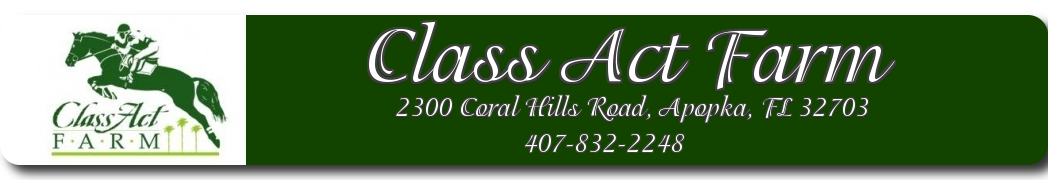 Day Camp Registration FormChild’s name_______________________________________________Age________________Parent/Guardian name__________________________________________________________Address_______________________________________________________________________City_____________________________________________Zip__________________________Daytime Phone_________________________________________________________________Email Address__________________________________________________________________In case of Emergency____________________________________________________________Riding Experience______________________________________________________________PAYMENT IN FULL REQUIRED FOR REGISTRATIONMarch 17th 2017 - $75PLEASE SEND CHECK/MONEY ORDER ALONG WITH THIS FORM TO: 2300 Coral Hills Road, Apopka, FL 32703.  Checks payable to: Class Act Farm.  NO REFUNDS ON CAMPS._____________________________________Parent/Guardian Signature2300 Coral Hills Road • Apopka, Fl 32703 • (407) 832-2248www.classactfarm.com